Compound Authorization Form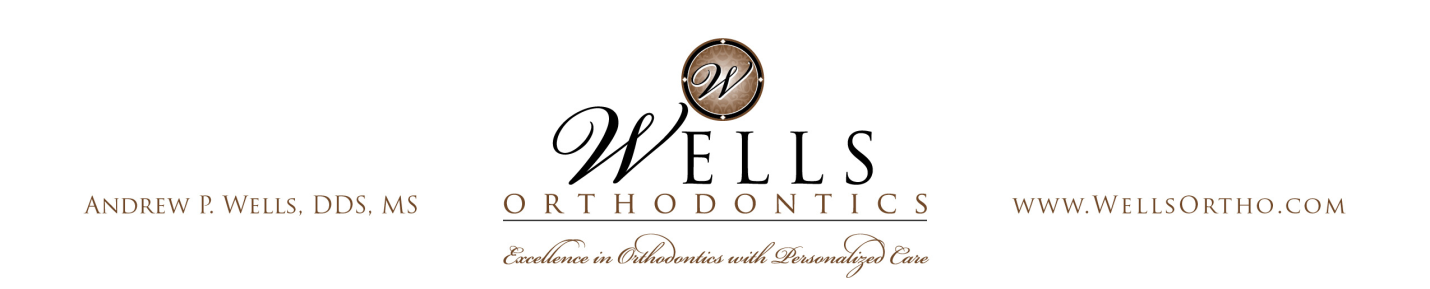 Name of Patient: ____________________________________________________ Date of Birth: _____/_____/_______ The purpose of this authorization is to inform the patient or others with pertinent patient information. The patient has requested that Wells Orthodontics is to release the following information about the above named patient to the entities named below:  _____ Voice Mail and/or Answering Machine 		Phone number_________________________________ Appointments	_____ Instructions (Pre/Post Procedure/Operation)_____ Financial		_____ Lab/test results 		_____ Medical_____ Email 	Email address____________________________________________________________________________ Appointments		_____ Instructions (Pre/Post Procedure/Operation)_____ Lab/test results 		_____ Notice of Privacy Practices _____ Financial			_____ Medical		_____ Breach information_____ Text message 	Phone number_________________________________ Appointments	_____ Instructions (Pre/Post Procedure/Operation)_____ Financial		_____ Lab/test results 		_____ Medical_____ Spouse	Name_______________________________________________________________________________________ Appointments	_____ Instructions (Pre/Post Procedure/Operation)_____ Financial		_____ Lab/test results 		_____ Medical_____ Other	Name_______________________________________________________________________________________ Appointments	_____ Instructions (Pre/Post Procedure/Operation)_____ Financial		_____ Lab/test results 		_____ MedicalRight of the Patient: I understand that I have the right to revoke this authorization at any time and that I have the right to inspect or copy the protected health information to be disclosed as described in this document by sending a written notification to Wells Orthodontics. I understand that a revocation is not effective in cases where the information has already been disclosed but will be effective going forward. I understand that information used or disclosed as result of this authorization may be subject to re- disclosure by the recipient and may no longer be protected by federal or state law. I understand that I have the right to refuse to sign this authorization and that my treatment will not be conditioned on signing. This authorization shall be in effect until revoked by the patient. ___________________________________________________________________________ Date_________________________Signature of Patient or Legal Representative_______________________________________________________________________________________Description of Legal Representative Authority (provide supporting documentation)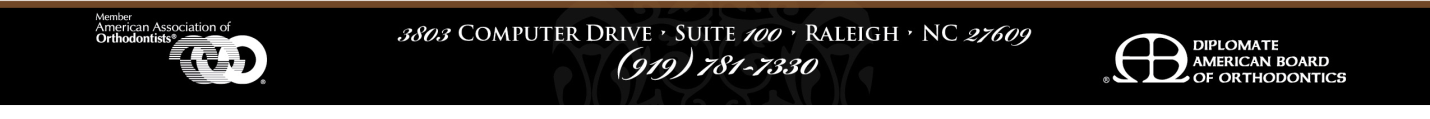 ACKNOWLEDGEMENT OF RECEIPTOF NOTICE OF PRIVACY PRACTICESNotice to Patient: We are required to provide you with a copy of our Notice of Privacy Practices, which states how we may use and/or disclose your health information. Please sign this form to acknowledge receipt of the Notice. You may refuse to sign this acknowledgement of receipt but we must keep a record of your refusal.  If you refuse to sign this acknowledgement of receipt, we are required to treat you and we may still use and/or disclose your health information as HIPAA permits.  I acknowledge that I have received a copy of this office’s Notice of Privacy practices. ________________________________________________________________________________________________________ Print name_________________________________________________________________________________________________________Signature ___________________________________DateFOR OFFICE USE ONLY We have made every effort to obtain written acknowledgement or receipt of our Notice of Privacy from this patient, but it could not be obtained because: The patient refused to sign Due to an emergency situation it was not possible to obtain acknowledgement We were unable to communicate with the patient Other (provide specific details) ___________________________________________________________________________ ___________________________________________________________________________ _________________________________________________________________________________________________________________________		_____________________________Employee signature 						Date This form does not constitute legal advice and covers only federal, not state law.